RAIGANJ UNIVERSITY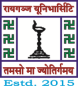 P.O. RAIGANJ, DIST. UTTAR DINAJPUR, WEST BENGAL, INDIAPIN 733 134Notice number: chem/assess/2/2020     Date: 29.06.2020Notification for internal assessments in Chemistry for the terminal semesters PG, UG (both Hons. and programme) level and final year of 3rd year (under 1+1+1 system)-2020.Students of terminal semesters for both PG and UG (Hons. and Programme) and final year of UG (under 1+1+1 system) levels are hereby advised to note the following schedule(on the following pages) and contact with the concerned teacher(s) for internal assessment(s) accordingly.All concerned are requested to note that the notice is provisional in nature due to pandemic COVID-19 situation and will guided by the order of the Honourable Vice-Chancellor of Raiganj University.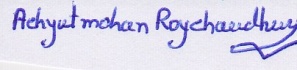 Sri A. M. RoychaudhuryAssociate Professor in Chemistry& Head, Department of Chemistry, Raiganj University.Softcopy forwarded for information and necessary action to 1. all teachers of the Department of Chemistry,2. the Dy. Controller of Examination, Raiganj University3. the Secretary PG Council4. the secretary UG Council5. the System and Support officer with a request to upload this notice along with the internal assessment schedule on the official website of Raiganj University for wide circulation among students.Internal assessment schedule:A:  UG 3rd year under (1+1+1) system   in Chemistry:B: UG 6th Semester (programme Course) in Chemistry:C:   UG 6th Semester (Honours Course) in ChemistryD. PG 4th Semester in Chemistry:PaperMarkName & contact details (Phone number and email address) of teachersAssignments to the students by the teacherAssignments to the students by the teacherSubmission of assignments by the studentsSubmission of assignments by the studentsPaperMarkName & contact details (Phone number and email address) of teachers Details of the platform (mode) where assignment to the students will be uploaded by the concerned teacher.Date and time for the uploading of the assignments for the students.Details of the platform (mode) where Submission of assignments to be submitted by the students.Date and time  for assignments  to be submitted by the studentsVII30Dr. Amitava Mandal, 9434441089/9775346034amitavanbu@gmail.comGoogle meet, Skype, University website, through mail, etc.   Assignments will be sent by any method depending on the receiving end i.e, students end with in 03.07.2020t July.Within 03.07.2020t July.amitavanbu@gmail.com or University website platform or depending on the students end. If any problem arises, students are advised to contact me.Within  04.07.2020VIII20Dr. Amitava Mandal, 9434441089/9775346034amitavanbu@gmail.comGoogle meet, Skype, University website, through mail, etc.   Assignments will be sent by any method depending on the receiving end i.e, students end within 03.07.2020t July.Within 03.07.2020t July.amitavanbu@gmail.com or University website platform or depending on the students end. If any problem arises, students are advised to contact me.Within  04.07.2020Course CodeMarkName & contact details (Phone number and email address) of teachersAssignments to the students by the teacherAssignments to the students by the teacherSubmission of assignments by the studentsSubmission of assignments by the studentsCourse CodeMarkName & contact details (Phone number and email address) of teachers Details of the platform (mode) where assignments to the student will be uploaded by the concerned teacher.Date and time for the uploading of the assignments for the students.Details of the platform(mode)  where Submission of assignments to be submitted by the students.Date and time  for assignments  to be submitted by the studentsCEMSEC-4101.Dr.Kinkar Biswas(9647112215; kinkar_cob@yahoo.co.inOr kinkar.chem@gmail.com )Google meet, skype, University website, through mail, google class room etc. Assignments will be sent by abovementioned any platform depending on the student end. Within 03.07.2020.kinkar.chem@gmail.comUniversity website platform  or else depending on the student end. If any problem arises, students are advised to contact mewithin 05.07.2020CEMDSE-2(theo+Pract)302. Tamal Goswami(9475816410; tamal.nbu@gmail.com)Google meet, skype, University website, through mail, google class room etc. Assignments will be sent by abovementioned any platform depending on the student end.Within 03.07.2020tamal_goswami@yahoo.comUniversity website platform  or else depending on the student end. If any problem arises, students are advised to contact mewithin 05.07.2020Course CodeMarkName & contact details (Phone number and email address) of teachersAssignments to the students by the teacherAssignments to the students by the teacherSubmission of assignments by the studentsSubmission of assignments by the studentsCourse CodeMarkName & contact details (Phone number and email address) of teachers Details of the platform (mode) where assignments to the student will be uploaded by the concerned teacher.Date and time for the uploading of the assignments for the students.Details of the platform (mode) where Submission of assignments to be submitted by the students.Date and time  for assignments  to be submitted by the studentsCEMHC-13(Theo)20A M Roychaudhyry(9434816944;achyut.chem@gmail.com) On Whatsapp Group: UG CEMHC ( will be created by AR on 03.07.2020)At 10:00 AM on 08.07.2020 Directly to 9434816944      & achyut.chem@gmail.comBy 12:00 noon  on  08.07.2020CEMHC-13(Pract)10A M Roychaudhyry(9434816944;achyut.chem@gmail.com) On Whatsapp Group: UG CEMHC ( will be created by AR on 03.07.2020)At 10:00 AM on 08.07.2020 Directly to 9434816944      & achyut.chem@gmail.comBy 12:00 noon  on  08.07.2020CEMHC-14(Theo)20Dr. A Chatterjee, 9474022473, abhikchemistry@gmail.comabhikchatterjee07@gmail.com1. Continuous evaluation during classes using different modes like google meet, google class room,University website, through  mail, etc,.  (already done)2. Google meet, skype, University website, through mail, etc.   Remaining Assignments will be send by any method depending on the receiving end i.e, student end with in 03.07.2020t July.with in 03.07.2020t July.abhikchatterjee07@gmail.com or University website platform  or depending on the student end. If any problem arises, students are advised to contact me. within 04.07.2020CEMHC-14(pract)10Dr. A Chatterjee, 9474022473, abhikchemistry@gmail.comabhikchatterjee07@gmail.comAssignments will be send by any method depending on the receiving end i.e, student end with in 03.07.2020t July.with in 03.07.2020t July.abhikchatterjee07@gmail.com or University website platform  or depending on the student end. If any problem arises, students are advised to contact me. within 04.07.2020CEMDSE-3(Theo)20Dr.Kinkar Biswas(9647112215; kinkar_cob@yahoo.co.inOr kinkar.chem@gmail.com1. Continuous evaluation during classes using various platforms like google class room, E-Learning platform in university website etc. (already done).2. Google meet, skype, University website, through mail, google class room etc.   Remaining Assignments will be send by abovementioned any platform depending on the student end.within 03.07.2020kinkar.chem@gmail.comor University website platform  or else depending on the student end. If any problem arises, students are advised to contact me.within 04.07.2020CEMDSE-3(Pract)10Dr.Kinkar Biswas(9647112215; kinkar_cob@yahoo.co.inOr kinkar.chem@gmail.comAssignments will be sent by abovementioned any method depending on the receiving end i.e, student end within 03.07.2020 July.within 03.07.2020kinkar.chem@gmail.comor University website platform  or else depending on the student end. If any problem arises, students are advised to contact me.within 04.07.2020CEMDSE-4 (Theo)20Dr.A Kejriwalkejriwal.ambica@gmail.comOn Whatsapp Group: UG CEMDSE-4 already created.At 12:00 A.M on 06.07.2020.kejriwal.ambica@gmail.comor University website platformBy 3:00 P.M 06.07.2020CEMDSE-4 (Project)10Dr. A Chatterjeeabhikchemistry@gmail.comabhikchatterjee07@gmail.comGoogle meet, skype, University website, through  mail, etc.  Assignments will be send by any method depending on the receiving end i.e, student end with in 05.07.2020t July.with in 03.07.2020t July.abhikchatterjee07@gmail.com or University website platform or depending on the student end. If any problem arises, students are advised to contact me.With in 06.07.2020Course CodeMarkName & contact details (Phone number and email address) of teachersAssignments to the students by the teacherAssignments to the students by the teacherSubmission of assignments by the studentsSubmission of assignments by the studentsSubmission of assignments by the studentsCourse CodeMarkName & contact details (Phone number and email address) of teachers Details of the platform (mode) where assignments to the student will be uploaded by the concerned teacher.Date and time for the uploading of the assignments for the students.Details of the platform (mode) where Submission of assignments to be submitted by the students.Date and time  for assignments  to be submitted by the studentsDate and time  for assignments  to be submitted by the studentsDate and time  for assignments  to be submitted by the studentsCHEM-410150Dr.K. Biswas(9647112215; kinkar_cob@yahoo.co.inOr kinkar.chem@gmail.com )1. Continuous evaluation during classes using various platforms like google class room, E-Learning platform in university website etc. (already done). 2. Google meet, skype, University website, through mail, google class room etc.   Remaining Assignments will be sent by abovementioned any platform depending on the student end.within 03.07.2020.kinkar.chem@gmail.comor University website platform  or google classroom or else depending on the student end. If any problem arises, students are advised to contact me.kinkar.chem@gmail.comor University website platform  or google classroom or else depending on the student end. If any problem arises, students are advised to contact me.Within 04.07.2020CHEM-410250Dr. Amitava Mandal, 9434441089/9775346034amitavanbu@gmail.com1. Continuous evaluation during classes using different modes like google meet, Skype, google class room, University website, through  mail, etc,.  (already done)2. Google meet, Skype, University website, through mail, etc.   Assignments will be sent by any method depending on the receiving end i.e, student end with in 03.07.2020t July.Within 03.07.2020t July.amitavanbu@gmail.com or University website platform or depending on the students end. If any problem arises, students are advised to contact me.amitavanbu@gmail.com or University website platform or depending on the students end. If any problem arises, students are advised to contact me.Within  05.07.2020CHEM-410350Dr.A Kejriwalkejriwal.ambica@gmail.comWhatsapp Group already created : PG CHEM-4103At 12:00 A.M on 07.07.2020kejriwal.ambica@gmail.com or University website platformkejriwal.ambica@gmail.com or University website platformBy 3:00 P.M on 07.07.2020.CHEM-410450A M Roychaudhyry(9434816944;achyut.chem@gmail.com)On Whatsapp Group: PG CHEM-4104 ( will be created by AR on 03.07.2020)At 11:00 AM on 08.07.2020Directly to 9434816944 & achyut.chem@gmail.comDirectly to 9434816944 & achyut.chem@gmail.comBy 1:00 PM on 08.07.2020CHEM-410550Dr. A Chatterjee, 9474022473, abhikchemistry@gmail.comabhikchatterjee07@gmail.comGoogle meet, SKYPE, University website, through  mail, etc.  ,. Assignments will be send by any method depending on the receiving end i.e, student end with in 03.07.2020t July.with in 03.07.2020t July.abhikchatterjee07@gmail.com or University website platform or depending on the student end. If any problem arises, students are advised to contact me..abhikchatterjee07@gmail.com or University website platform or depending on the student end. If any problem arises, students are advised to contact me..Within  04.07.2020CHEM-410650Dr.T Goswami (9475816410; tamal.nbu@gmail.com)Based on continuous evaluation of assignments (already collected and to be collected) from the students on Raiganj University eLearning platform & whatsapp group for PG Sem – IV Physical Chemistry students.Within04.07.2020Raiganj University eLearning platform/email: tamal_goswami@yahoo.comRaiganj University eLearning platform/email: tamal_goswami@yahoo.comwithin05.07.2020CHEM-410725Dr. Amitava Mandal, 9434441089/9775346034amitavanbu@gmail.comGoogle meet, Skype, University website, through mail, etc.  Assignments will be sent by any method depending on the receiving end i.e, students end with in 03.07.2020t July.Within 03.07.2020t July.amitavanbu@gmail.com or University website platform or depending on the students end. If any problem arises, students are advised to contact me.amitavanbu@gmail.com or University website platform or depending on the students end. If any problem arises, students are advised to contact me.Within  05.07.2020CHEM-450175Dr.Kinkar Biswas(9647112215; kinkar_cob@yahoo.co.inOr kinkar.chem@gmail.com            &Dr. Amitava Mandal, 9434441089/9775346034amitavanbu@gmail.comGoogle meet, Skype, University website, through mail, etc.   Assignments will be sent by any method depending on the receiving end i.e, students end with in 03.07.2020  July.Within 03.07.2020t July.kinkar.chem@gmail.com        &amitavanbu@gmail.com or University website platform or depending on the students end. If any problem arises, students are advised to contact us.kinkar.chem@gmail.com        &amitavanbu@gmail.com or University website platform or depending on the students end. If any problem arises, students are advised to contact us.Within  06.07.2020CHEM-450275A M Roychaudhyry9434816944achyut.chem@gmail.com  &Dr.A Kejriwalkejriwal.ambica@gmail.com       Directly to  9434816944                      &        I) achyut.chem@gmail.com   and  ii) kejriwal.ambica@gmail.comProject should be submitted by the students before 2:00 PM on 09.07.2020 followed by interaction via conference call.       Directly to  9434816944                      &        I) achyut.chem@gmail.com   and  ii) kejriwal.ambica@gmail.comProject should be submitted by the students before 2:00 PM on 09.07.2020 followed by interaction via conference call.       Directly to  9434816944                      &        I) achyut.chem@gmail.com   and  ii) kejriwal.ambica@gmail.comProject should be submitted by the students before 2:00 PM on 09.07.2020 followed by interaction via conference call.       Directly to  9434816944                      &        I) achyut.chem@gmail.com   and  ii) kejriwal.ambica@gmail.comProject should be submitted by the students before 2:00 PM on 09.07.2020 followed by interaction via conference call.       Directly to  9434816944                      &        I) achyut.chem@gmail.com   and  ii) kejriwal.ambica@gmail.comProject should be submitted by the students before 2:00 PM on 09.07.2020 followed by interaction via conference call.CHEM-450375Dr. A Chatterjeeabhikchemistry@gmail.comabhikchatterjee07@gmail.com          &Dr.T Goswami (9475816410; tamal.nbu@gmail.com)Google meet, SKYPE, University website, through  mail, etc.  Assignments will be send by any method depending on the receiving end i.e, student end with in 03.07.2020t July.with in 03.07.2020t July.Google meet, SKYPE, University website, through mail, etc.  abhikchatterjee07@gmail.com &tamal_goswami@yahoo.comor University website platform or depending on the student end. If any problem arises, students are advised to contact us.Google meet, SKYPE, University website, through mail, etc.  abhikchatterjee07@gmail.com &tamal_goswami@yahoo.comor University website platform or depending on the student end. If any problem arises, students are advised to contact us.With in 07.07.2020